Besoin de décompresser, de vous détendre, de vous amuser ????? 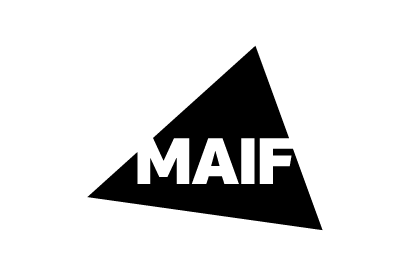 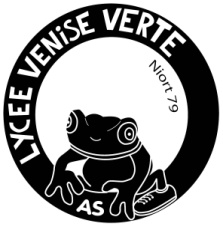 MERCREDI 2 DECEMBRE 2020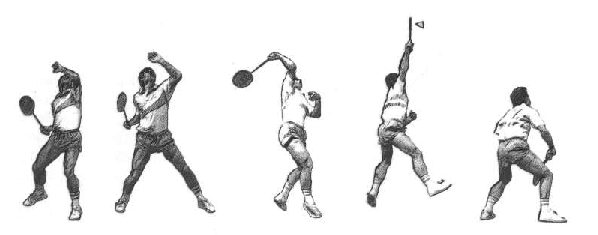 BADMINTON	De 13h à 16h			Grand tournoi ouvert à tous : professeurs, élèves, tous les personnels, les cuistots, M. Le Proviseur et ses collègues de l’administration, les CPE, les surveillants, femmes, hommes, jeunes, moins jeunes… Le tenant du titre de vainqueur du dernier tournoi est M.Thibaudeau, qui osera venir le défier ?Nous vous attendons nombreux...Les professeurs d’EPS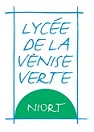 